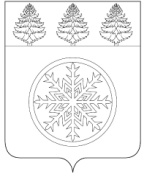 РОССИЙСКАЯ ФЕДЕРАЦИЯИРКУТСКАЯ ОБЛАСТЬАдминистрацияЗиминского городского муниципального образованияП О С Т А Н О В Л Е Н И Е                                   от  31.01.2020            Зима                № 47        Об утверждении даты рейтингового голосования по общественным территориямВ целях организации участия населения Зиминского городского муниципального образования в осуществлении местного самоуправления, в соответствии с постановлением Правительства Российской Федерации от 16.12.2017 № 1578 «О внесении изменений в Правила предоставления и распределения субсидий из федерального бюджета бюджетам субъектов Российской Федерации на поддержку государственных программ субъектов Российской Федерации и муниципальных программ формирования современной городской среды», статьей 33 Федерального закона от 06.10.2003 №131-ФЗ «Об общих принципах организации местного самоуправления в Российской Федерации», руководствуясь статьей 28 Устава Зиминского городского муниципального образования,  администрация Зиминского городского муниципального образования П О С Т А Н О В Л Я Е Т:Утвердить дату проведения рейтингового голосования по общественным территориям, планируемым к благоустройству в 2021 году на территории Зиминского городского муниципального образования – 14 февраля 2020 года с 10-00 часов до 20-00 часов.Утвердить формы голосования:Открытое голосование.Удаленное голосование 14 февраля 2020 года на цифровой платформе «Активный горожанин»   в информационно-телекоммуникационной сети «Интернет» (https://golos38.ru/polls/38).Утвердить форму бюллетеня для открытого рейтингового голосования  (приложение 1).Утвердить перечень мест и список членов территориальных счетных комиссий по открытому рейтинговому голосованию  (приложение 2).Настоящее постановление опубликовать в газете «Новая Приокская правда» и разместить на официальном сайте администрации Зиминского городского муниципального образования в информационно-телекоммуникационной сети «Интернет».            6. Контроль исполнения настоящего постановления возложить на первого заместителя мэра городского округа.Мэр Зиминского городского муниципального образования                                                                             А.Н. Коновалов Приложение № 1УТВЕРЖДЕНОпостановлением администрацииЗиминского городскогомуниципального образованияот 31.01.2020 № 47Приложение № 2УТВЕРЖДЕНОпостановлением администрацииЗиминского городскогомуниципального образованияот 31.01.2020 № 47Перечень мест и список членов территориальных счетных комиссий по рейтинговому голосованиюПодписи двух членовтерриториальнойсчетной комиссии________________________БЮЛЛЕТЕНЬдля голосования по выбору общественных территорий, подлежащих включению в первоочередном порядке благоустройству в 2021 году в рамках  муниципальной программы «Формирование современной городской среды Зиминского городского муниципального образования» на 2018 - 2024 годы  «_14_» __февраля__ 2020 годаПодписи двух членовтерриториальнойсчетной комиссии________________________БЮЛЛЕТЕНЬдля голосования по выбору общественных территорий, подлежащих включению в первоочередном порядке благоустройству в 2021 году в рамках  муниципальной программы «Формирование современной городской среды Зиминского городского муниципального образования» на 2018 - 2024 годы  «_14_» __февраля__ 2020 годаПодписи двух членовтерриториальнойсчетной комиссии________________________БЮЛЛЕТЕНЬдля голосования по выбору общественных территорий, подлежащих включению в первоочередном порядке благоустройству в 2021 году в рамках  муниципальной программы «Формирование современной городской среды Зиминского городского муниципального образования» на 2018 - 2024 годы  «_14_» __февраля__ 2020 годаРАЗЪЯСНЕНИЕ О ПОРЯДКЕ ЗАПОЛНЕНИЯ БЮЛЛЕТЕНЯПоставьте любые знаки (знак) в пустых квадратах (квадрате) справа от наименования общественной территории (общественных территорий) не более чем  2  общественных территорий, в пользу которых  сделан выбор.Бюллетень, в котором знаки  проставлены более чем в 2  квадратах   либо бюллетень,  в котором  знаки (знак)   не проставлены  ни в одном из квадратов - считаются недействительными. РАЗЪЯСНЕНИЕ О ПОРЯДКЕ ЗАПОЛНЕНИЯ БЮЛЛЕТЕНЯПоставьте любые знаки (знак) в пустых квадратах (квадрате) справа от наименования общественной территории (общественных территорий) не более чем  2  общественных территорий, в пользу которых  сделан выбор.Бюллетень, в котором знаки  проставлены более чем в 2  квадратах   либо бюллетень,  в котором  знаки (знак)   не проставлены  ни в одном из квадратов - считаются недействительными. РАЗЪЯСНЕНИЕ О ПОРЯДКЕ ЗАПОЛНЕНИЯ БЮЛЛЕТЕНЯПоставьте любые знаки (знак) в пустых квадратах (квадрате) справа от наименования общественной территории (общественных территорий) не более чем  2  общественных территорий, в пользу которых  сделан выбор.Бюллетень, в котором знаки  проставлены более чем в 2  квадратах   либо бюллетень,  в котором  знаки (знак)   не проставлены  ни в одном из квадратов - считаются недействительными. Сквер микрорайон Ангарский, микрорайон Ангарский, 10АОбустройство пешеходных дорожек с твердым покрытием, малые архитектурные формы (парковые скамьи, урны, вазоны), металлическое ограждение, ремонт освещения, озеленение.Сквер (продолжение сквера ямщика) переулок КоммунальныйОбустройство пешеходных дорожек с твердым покрытием, малые архитектурные формы (парковые скамьи, урны, вазоны), металлическое ограждение, ремонт освещения,   детская площадка, озеленение.№ избирательного участкаМесто расположения избирательной комиссииЧлены комиссииДолжность1Иркутская обл., г. Зима, ул. Ленина, 6, КДЦ «Россия»Филимонова Юлия Сергеевнапредседатель1Иркутская обл., г. Зима, ул. Ленина, 6, КДЦ «Россия»Сидорчук Нина Геннадьевнасекретарь1Иркутская обл., г. Зима, ул. Ленина, 6, КДЦ «Россия»Полынцева Лидия Александровначлен комиссии2Иркутская обл., г. Зима, микрорайон  Ангарский, МБОУ СОШ №7Солдатенко Наталья Владимировнапредседатель2Иркутская обл., г. Зима, микрорайон  Ангарский, МБОУ СОШ №7Сухарева Анна Владимировнасекретарь2Иркутская обл., г. Зима, микрорайон  Ангарский, МБОУ СОШ №7Шевлякова Дарья Николаевначлен комиссии3Иркутская обл., г. Зима, ул. Новокшенова, д. 2, Культурно -информационный центр «Спутник»Орехова Алина Сергеевнапредседатель3Иркутская обл., г. Зима, ул. Новокшенова, д. 2, Культурно -информационный центр «Спутник»Симонова Инна Евгеньевнасекретарь3Иркутская обл., г. Зима, ул. Новокшенова, д. 2, Культурно -информационный центр «Спутник»Туйчиев Виталий Вадимовиччлен комиссии4Иркутская обл., г. Зима, ул. Орджоникидзе, д. 47б,  Клуб  «Романтик» Альмеева Надия Александровнапредседатель4Иркутская обл., г. Зима, ул. Орджоникидзе, д. 47б,  Клуб  «Романтик» Лемешева Надежда Николаевнасекретарь4Иркутская обл., г. Зима, ул. Орджоникидзе, д. 47б,  Клуб  «Романтик» Полынов Дмитрий Анатольевиччлен комиссии